Hague Agreement Concerning the International Registration of Industrial DesignsAccession to the 1999 Act:  SurinameOn June 10, 2020, the Government of Suriname deposited with the Director General of the World Intellectual Property Organization (WIPO) its instrument of accession to the Geneva Act of the Hague Agreement Concerning the International Registration of Industrial Designs (“1999 Act”).The instrument of accession was accompanied by the following declarations:–	the declaration referred to in Article 11(1)(a) of the 1999 Act, whereby the maximum period for the deferment of the publication of an industrial design provided for by the legislation of Suriname is 12 months from the filing date or, where priority is claimed, from the priority date;  and–	the declaration as required under Article 17(3)(c) of the 1999 Act and Rule 36(2) of the Common Regulations Under the 1999 Act and the 1960 Act of the Hague Agreement (“Common Regulations”), specifying that the maximum duration of protection provided for by the legislation of Suriname in respect of industrial designs is 15 years.In accordance with Article 28(3)(b) of the 1999 Act, the 1999 Act and the declarations made under the 1999 Act will enter into force with respect to Suriname on September 10, 2020.The accession of Suriname to the 1999 Act brings the number of Contracting Parties to this Act to 65.  The total number of Contracting Parties to the Hague Agreement remains 74.  A list of the Contracting Parties to the Hague Agreement is available on the WIPO website at the following address:  https://www.wipo.int/export/sites/www/treaties/en/documents/pdf/hague.pdf.July 9, 2020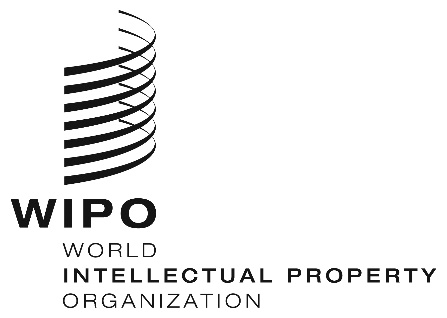 INFORMATION NOTICE NO. 29/2020INFORMATION NOTICE NO. 29/2020INFORMATION NOTICE NO. 29/2020